Kim DykeKim was an excellent high school swimmer and runner for Belmont and was a member of the 1983-84 girls’ cross country team that finished 2nd in the BC Championships. After high school, she pursued long-distance swimming and rose to national prominence.  She competed for Canada in the 1994 World Aquatic Championships in Rome and was the #4 ranked female marathon swimmer in the world that year!  In 1995, she captured the World Series of marathon swimming, and was inducted in Victoria’s Sports Hall of Fame two years later.  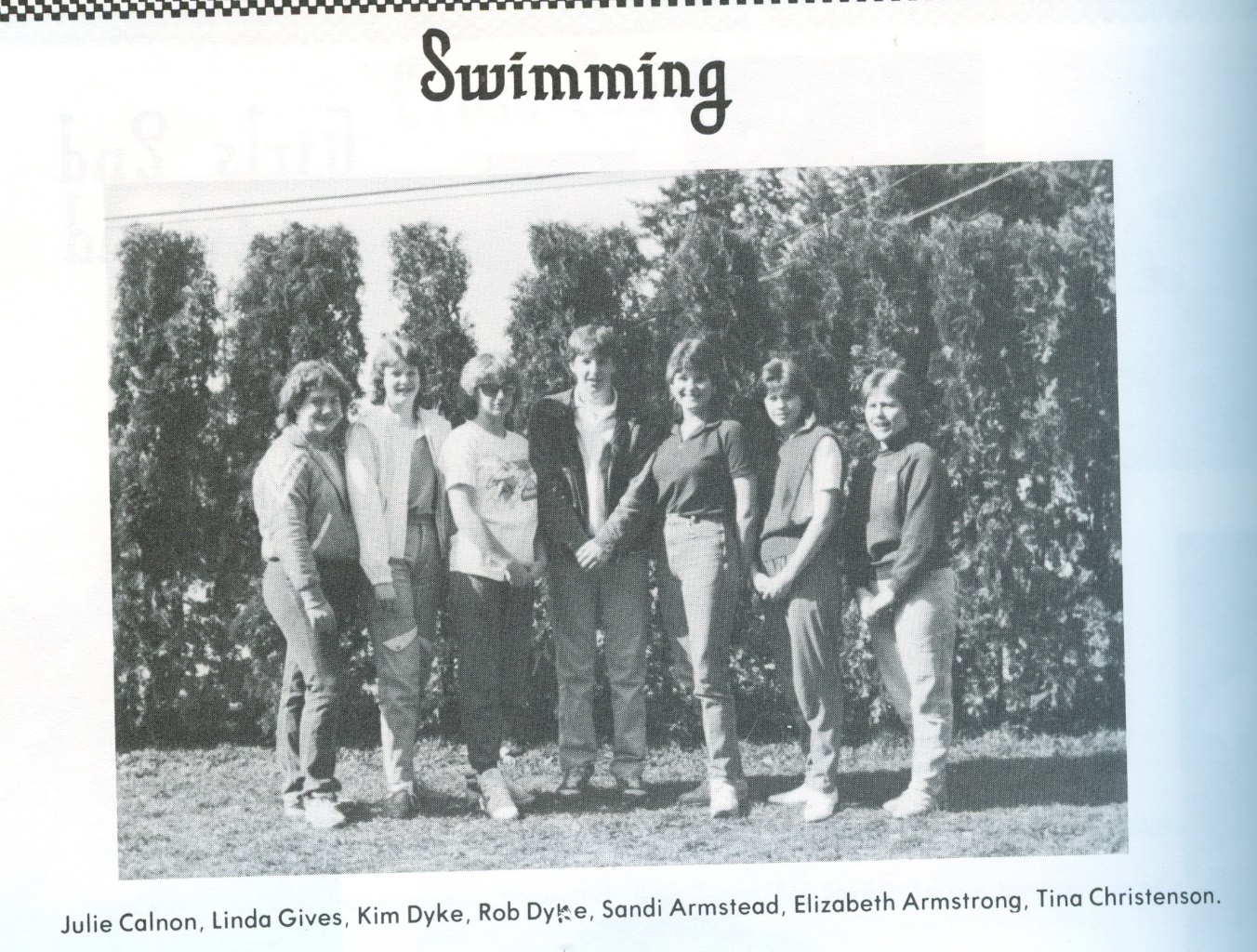 